ИНФОРМАЦИОННОЕ СООБЩЕНИЕ (ОБЪЯВЛЕНИЕ)О ПРОВЕДЕНИИ КОНКУРСА ДЛЯ ВКЛЮЧЕНИЯ В КАДРОВЫЙ РЕЗЕРВ ДЛЯ ЗАМЕЩЕНИЯ ДОЛЖНОСТЕЙ МУНИЦИПАЛЬНОЙ СЛУЖБЫВ АДМИНИСТРАЦИИ МАРИИНСКО-ПОСАДСКОГО МУНИЦИПАЛЬНОГО ОКРУГАЧУВАШСКОЙ РЕСПУБЛИКИВ соответствии с Федеральным законом от 2 марта 2007 года N 25-ФЗ "О муниципальной службе в Российской Федерации", постановлением администрации Мариинско-Посадского муниципального округа Чувашской Республики от 13.03.2023 № 252 "Об утверждении Положения о кадровом резерве для замещения вакантных должностей муниципальной службы в администрации Мариинско-Посадского муниципального округа Чувашской Республики», администрация Мариинско-Посадского муниципального округа Чувашской Республики объявляет конкурс для включения гражданина (муниципального служащего) в кадровый резерв на замещение следующих должностей муниципальной службы администрации Мариинско-Посадского муниципального округа Чувашской Республики: I. Перечень должностей муниципальной службы для проведения конкурса для включения в кадровый резерв: Ведущая группа должностей муниципальной службы:-заместитель начальника отдела правового обеспечения;-заместитель начальника отдела земельных и имущественных отношений;- заместитель начальника отдела организационно-контрольной работы;Уровень профессионального образования: высшее образование.Стаж муниципальной службы или работы по специальности, направлению подготовки: требования не предъявляются.Старшая группа должности муниципальной службы:- заведующий сектором дорожного хозяйства отдела строительства, дорожного хозяйства и благоустройства Управления по благоустройству и развитию территорий;- заведующий сектором организации и проведения муниципальных закупок;-заведующий сектором кадровой работы отдела организационно-контрольной работы;- главный специалист-эксперт отдела организационно-контрольной работы;-главный специалист-эксперт сектора кадровой работы отдела организационно-контрольной работы;- главный специалист- эксперт отдела строительства, дорожного хозяйства и благоустройства Управления по благоустройству и развитию территорий; - главный специалист- эксперт сектора дорожного хозяйства отдела строительства, дорожного хозяйства и благоустройства Управления по благоустройству и развитию территорий;- главный специалист- эксперт отдела сельского хозяйства и экологии Управления по благоустройству и развитию территорий;- главный специалист- эксперт отдела ЗАГС;- главный специалист-эксперт Мариинско-Посадского территориального отдела Управления по благоустройству и развитию территорий;-главный специалист-эксперт отдела правового обеспечения;-главный специалист-эксперт сектора организации и проведения муниципальных закупок;- главный специалист-эксперт отдела земельных и имущественных отношений;- главный специалист-эксперт сектора экономики, промышленности и инвестиционной деятельности отдела земельных и имущественных отношений.Уровень профессионального образования: высшее образование.Стаж муниципальной службы или работы по специальности, направлению подготовки: требования не предъявляются.Младшая группа должности муниципальной службы:- ведущий специалист-эксперт отдела строительства, дорожного хозяйства и благоустройства Управления по благоустройству и развитию территорий;- ведущий специалист-эксперт сектора организации и проведения муниципальных закупок;- ведущий специалист-эксперт отдела организационно-контрольной работы;- ведущий специалист- эксперт отдела строительства, дорожного хозяйства и благоустройства Управления по благоустройству и развитию территорий; - ведущий специалист- эксперт отдела сельского хозяйства и экологии Управления по благоустройству и развитию территорий;- ведущий специалист-эксперт Мариинско-Посадского территориального отдела Управления по благоустройству и развитию территорий;-ведущий специалист-эксперт отдела правового обеспечения;-ведущий специалист-эксперт сектора организации и проведения муниципальных закупок;- ведущий специалист-эксперт отдела земельных и имущественных отношений;- ведущий специалист-эксперт сектора экономики, промышленности и инвестиционной деятельности отдела земельных и имущественных отношений;- ведущий специалист-эксперт Мариинско-Посадского территориального отдела Управления по благоустройству и развитию территорий;- ведущий специалист-эксперт Шоршелского территориального отдела Управления по благоустройству и развитию территорий;- ведущий специалист-эксперт Октябрьского территориального отдела Управления по благоустройству и развитию территорий;- ведущий специалист-эксперт Первочурашевского территориального отдела Управления по благоустройству и развитию территорий;- ведущий специалист-эксперт Эльбарусовоского территориального отдела Управления по благоустройству и развитию территорий.Уровень профессионального образования: профессиональное образование.Стаж муниципальной службы или работы по специальности, направлению подготовки: требования не предъявляются.II. Для участия в конкурсе претендент на включение в кадровый резерв в установленные сроки представляет:- личное заявление;- собственноручно заполненную и подписанную анкету по форме, утвержденной распоряжением Правительства Российской Федерации от 26.05.2005 N 667-р, с фотографией;- копию паспорта или заменяющего его документа (соответствующий документ предъявляется лично по прибытии на конкурс);- документы, подтверждающие необходимое профессиональное образование, стаж работы и квалификацию:- копию трудовой книжки и (или) сведения о трудовой деятельности, оформленные в установленном законодательством Российской Федерации порядке, или иные документы, подтверждающие трудовую (служебную) деятельность гражданина (за исключением случаев, когда трудовая (служебная) деятельность ранее не осуществлялась);копии документов о профессиональном образовании, а также по желанию гражданина - о дополнительном профессиональном образовании, о присвоении ученой степени, ученого звания, заверенные нотариально или кадровыми службами по месту работы (службы);- заключение медицинского учреждения о наличии (отсутствии) заболевания, препятствующего поступлению на государственную гражданскую службу Российской Федерации и муниципальную службу или ее прохождению, по учетной форме N 001-ГС/У, утвержденной приказом Министерства здравоохранения и социального развития Российской Федерации от 14 декабря 2009 года N 984н;- согласие на обработку персональных данных;- иные документы, предусмотренные Федеральным законом "О муниципальной службе в Российской Федерации", другими федеральными законами, указами Президента Российской Федерации и постановлениями Правительства Российской Федерации.По желанию претендента дополнительно могут быть представлены другие документы и материалы, которые, по мнению претендента, подтверждают его профессиональные заслуги и свидетельствуют о деловых и личностных качествах (например, отзыв-характеристика непосредственного руководителя, публикации, дипломы, рекомендации, книги, брошюры, рефераты).При представлении копий документов претенденту необходимо при себе иметь оригиналы вышеперечисленных документов, если копии нотариально не заверены. Муниципальный служащий, замещающий должность муниципальной службы в администрации Мариинско-Посадского муниципального округа Чувашской Республики, изъявивший желание участвовать в конкурсе, проводимом в администрации, подает заявление на имя представителя нанимателя. Муниципальный служащий иного органа местного самоуправления, изъявивший желание участвовать в конкурсе, проводимом в администрации, представляет заявление на имя представителя нанимателя и заполненную, подписанную и заверенную кадровой службой органа, в котором он замещает должность муниципальной службы, анкету с фотографией.Место и срок подачи, дата и время окончания срока подачи документов на участие в конкурсе:Документы на участие в конкурсе принимаются с «17» апреля 2023 года по рабочим дням с 8 до 17 часов по адресу: Чувашская Республика, г. Мариинский Посад, ул. Николаева, д.47 в кабинет 305 сектор кадровой работы . Прием документов для участия в конкурсе прекращается «10» мая 2023 года в 17 часов.00 мин.  Предполагаемая дата и место проведения конкурса:Конкурс для включения гражданина (муниципального служащего) в кадровый резерв на замещение должности муниципальной службы Чувашской Республики состоится «15» мая 2023 года в 10 часов в кабинете 202 администрации Мариинско-Посадского округа. Место нахождения: Чувашская Республика, г. Мариинский Посад, ул.Николаева, д.47Адрес электронной почты: marpos_org1@cap.ruКонтактное лицо: Сапожникова Светлана Владимировна Номер контактного телефона: 8(83542) 2-15-65, 8(83542) 2-19-35 В Комиссию по формированию кадрового резерва для замещения вакантных должностей муниципальной службы в администрации Мариинско- Посадского муниципального округа от _______________________________ (фамилия, имя, отчество (последнее - при наличии))ЗаявлениеПрошу допустить меня к участию в конкурсе на включение в кадровый резерв для замещения вакантных должностей муниципальной службы в администрации Мариинско-Посадского муниципального округа, для замещения следующей должности муниципальной службы: _______________________________________________________С положением о кадровом резерве для замещения вакантных должностей муниципальной службы в администрации Мариинско-Посадского муниципального округа, квалификационными и другими требованиями, предъявляемыми к вышеуказанной должности, информацией о конкурсе ознакомлен(а).Даю свое согласие комиссии по формированию кадрового резерва для замещения вакантной должности муниципальной службы в администрации Мариинско-Посадского муниципального округа на получение, хранение и обработку моих персональных данных в связи с формированием резерва кадров. К заявлению прилагаю (перечислить прилагаемые документы):_____________ ________________ _________________________ (дата) (подпись) (расшифровка подписи)Утвержденараспоряжением ПравительстваРоссийской Федерацииот 26 мая 2005 г. № 667-р(в ред. от 22 апреля 2022 г.)АНКЕТА11. Выполняемая работа с начала трудовой деятельности (включая учебу в высших и средних специальных учебных заведениях, военную службу, работу по совместительству, предпринимательскую деятельность и т. п.).При заполнении данного пункта необходимо именовать организации так, как они назывались в свое время, военную службу записывать с указанием должности и номера воинской части.12. Государственные награды, иные награды и знаки отличия13. Ваши близкие родственники (отец, мать, братья, сестры и дети), а также супруга (супруг), в том числе бывшая (бывший), супруги братьев и сестер, братья и сестры супругов.Если родственники изменяли фамилию, имя, отчество, необходимо также указать их прежние фамилию, имя, отчество.14. Ваши близкие родственники (отец, мать, братья, сестры и дети), а также супруга (супруг), в том числе бывшая (бывший), супруги братьев и сестер, братья и сестры супругов, постоянно проживающие за границей и (или) оформляющие документы для выезда на
 14.1. Гражданство (подданство) супруги (супруга). Если супруга (супруг) не имеет гражданства Российской Федерации или помимо гражданства Российской Федерации имеет также гражданство (подданство) иностранного государства либо вид на жительство или иной документ, подтверждающий право на постоянное проживание гражданина на территории иностранного государства, укажите (заполняется при поступлении на федеральную государственную гражданскую службу в системе Министерства иностранных дел Российской Федерации для замещения должности федеральной государственной гражданской службы, по которой предусмотрено присвоение дипломатического ранга)17. Домашний адрес (адрес регистрации, фактического проживания), номер телефона (либо
20. Страховой номер индивидуального лицевого счета (если имеется)22. Дополнительные сведения (участие в выборных представительных органах, другая ин-
23. Мне известно, что сообщение о себе в анкете заведомо ложных сведений и мое несоответствие квалификационным требованиям могут повлечь отказ в участии в конкурсе и приеме на должность, поступлении на государственную гражданскую службу Российской Федерации или на муниципальную службу в Российской Федерации.На проведение в отношении меня проверочных мероприятий и обработку моих персональных данных (в том числе автоматизированную обработку) согласен (согласна).Протокол №1публичных слушаний по проекту планировки и межевания территории линейного объекта: «Улично-дорожная сеть д. Большое Аккозино Октябрьского сельского поселения Мариинско-Посадского района Чувашской Республики»02 мая 2023 г. с. ОктябрьскоеМесто проведения: Чувашская Республика, Мариинско-Посадский муниципальный округ, с. Октябрьское, ул. Советская, д.15.Время проведения: 15 ч.00 мин.Организатор публичных слушаний: администрация Мариинско-Посадского муниципального округа Чувашской Республики.Предмет слушаний: рассмотрение и утверждение проекта планировки и межевания территории линейных объектов: «Улично-дорожная сеть д. Большое Аккозино Октябрьского сельского поселения Мариинско-Посадского района Чувашской Республики».Заявитель: Октябрьский территориальный отдел администрации Мариинско-Посадского муниципального округа Чувашской РеспубликиРазработчик: Общество с ограниченной ответственностью «Альфа».Председатель слушаний: Далызина Л.Г. - и.о. начальника Октябрьского территориального отдела Управления по благоустройству и развитию территорий администрации Мариинско-Посадского муниципального округа Чувашской Республики.Секретарь слушаний: Кураков В.Ф. – ведущий специалист-эксперт Октябрьского территориального отдела Управления по благоустройству и развитию территорий администрации Мариинско-Посадского муниципального округа Чувашской Республики Всего присутствовало: 19 человек. Способ информирования общественности: Оповещение о публичных слушаниях:- опубликовано в муниципальной газете «Посадский вестник» от 10.04.2023 № 14 и размещено на официальном сайте Администрации Мариинско-Посадского муниципального округа Чувашской Республики в информационно-телекоммуникационной сети «Интернет», на информационных стендах, оборудованных около здания администрации Октябрьского территориального отдела, в местах массового скопления граждан.Постановление № 360 от 10.04.2023 года «О назначении и проведении публичных слушаний по проекту планировки и межевания территории линейного объекта «Улично-дорожная сеть д. Большое Аккозино Октябрьского сельского поселения Мариинско-Посадского района Чувашской Республики», размещены на официальном сайте Администрации Мариинско-Посадского муниципального округа Чувашской Республики в информационно-телекоммуникационной сети «Интернет».По документации проекту планировки и межевания территории линейных объектов: объекта «Улично-дорожная сеть Большое Аккозино Октябрьского сельского поселения Мариинско-Посадского района Чувашской Республики», была проведена экспозиция в рабочие дни с 9.00 до 16.00 в период с 10 апреля 2023 года по 28 апреля 2023 года.В период работы экспозиции были проведены консультации с 15.00 до 16.00 часов 11,12,19,26 апреля 2023 года.Основание для проведения публичных слушаний: Публичные слушания проведены в соответствии со ст.ст. 45, 46 Градостроительного кодекса Российской Федерации, Федеральным законом от 06.10.2003 г. № 131-ФЗ «Об общих принципах организации местного самоуправления в Российской Федерации», Уставом Мариинско-Посадского муниципального округа Чувашской Республики, Положением о порядке организации и проведения публичных слушаний на территории Мариинско-Посадского муниципального округа Чувашской Республики, утвержденным решением Собрания депутатов Мариинско-Посадского муниципального округа Чувашской Республики 29.09.2022 № 1/13, постановлением администрации Октябрьского сельского поселения от 11.07.2022 № 64 «О разработке проекта планировки и межевания территории для линейного объекта «Улично-дорожная сеть д.Большое Аккозино Октябрьского сельского поселения Мариинско-Посадского района Чувашской Республики», Правилами землепользования и застройки Октябрьского сельского поселения Мариинско-Посадского района Чувашской Республики, утвержденными решением Собрания депутатов Октябрьского сельского поселения Мариинско-Посадского района Чувашской Республики от 10.03.2011 г. № С-6/2 (c внесенными изменениями и дополнениями от 31.01.2017 № С-23/1, от 22.12.2017 № С-43/2, от 26.09.2018 № С-61/2, 29.11. 2019 № С-87/1, 09.04.2020 № С-95/1, 24.11.2020 № С-5/1, 20.09.2022 № С-43/2, постановлением от 10.04.2023 года № 360 «О назначении и проведении публичных слушаний по проекту планировки и межевания территории линейного объекта «Улично-дорожная сеть д. Большое Аккозино Октябрьского сельского поселения Мариинско-Посадского района Чувашской Республики».Порядок проведения публичных слушаний: 1. Вступительное слово Далызиной Л.Г.. 2. Вопросы и выступления участников публичных слушаний. Председатель проинформировал о порядке работы на публичных слушаниях, ознакомил с основаниями для проведения публичных слушаний и способами информирования общественности о проведении публичных слушаний, подробно ознакомил с документацией по планировке территории. Сообщил о том, что с момента опубликования оповещения о проведении публичных слушаний по документации попланировки и межевания территории линейного объекта: «Улично-дорожная сеть д. Большое Аккозино Октябрьского сельского поселения Мариинско-Посадского района Чувашской Республики», в ходе объявленных публичных слушаний предложений и замечаний от граждан не поступало. Основанием для разработки проекта является Градостроительный кодекс РФ. В результате рассмотрения материалов публичных слушаний установлено следующее: порядок и процедура публичных слушаний соблюдены. Публичные слушания по проекту планировки и межевания территории линейного объекта: «Улично-дорожная сеть д. Большое Аккозино Октябрьского сельского поселения Мариинско-Посадского района Чувашской Республики» считать состоявшимися. РЕШИЛИ:Одобрить проекты планировки и межевания территории линейного объекта: «Улично-дорожная сеть д. Большое Аккозино Октябрьского сельского поселения Мариинско-Посадского района Чувашской Республики» для принятия решения об утверждении документации по планировке территории. Подготовить протокол и заключение по результатам публичных слушаний по проектам планировки и проектам межевания территории линейного объекта: «Улично-дорожная сеть д. Большое Аккозино Октябрьского сельского поселения Мариинско-Посадского района Чувашской Республики» и опубликовать в периодическом печатном издании «Посадский вестник», разместить на официальном сайте Администрации Мариинско-Посадского муниципального округа Чувашской Республики в информационно-телекоммуникационной сети «Интернет». Председатель Л.Г.ДалызинаСекретарь В.Ф.КураковЗаключениео результатах публичных слушаний по проекту планировки и межевания территории линейного объекта: «Улично-дорожная сеть д. Большое Аккозино Октябрьского сельского поселения Мариинско-Посадского района Чувашской Республики»02 мая 2023 г. с. Октябрьское1. В соответствии со ст.ст. 45, 46 Градостроительного кодекса Российской Федерации, Федеральным законом от 06.10.2003 г. № 131-ФЗ «Об общих принципах организации местного самоуправления в Российской Федерации», Уставом Мариинско-Посадского муниципального округа Чувашской Республики, Положением о порядке организации и проведения публичных слушаний на территории Мариинско-Посадского муниципального округа Чувашской Республики, утвержденным решением Собрания депутатов Мариинско-Посадского муниципального округа Чувашской Республики 29.09.2022 № 1/13, постановлением администрации Октябрьского сельского поселения от 11.07.2022 № 64 «О разработке проекта планировки и межевания территории для линейного объекта «Улично-дорожная сеть д.Большое Аккозино Октябрьского сельского поселения Мариинско-Посадского района Чувашской Республики», Правилами землепользования и застройки Октябрьского сельского поселения Мариинско-Посадского района Чувашской Республики, утвержденными решением Собрания депутатов Октябрьского сельского поселения Мариинско-Посадского района Чувашской Республики от 10.03.2011 г. № С-6/2 (c внесенными изменениями и дополнениями от 31.01.2017 № С-23/1, от 22.12.2017 № С-43/2, от 26.09.2018 № С-61/2, 29.11. 2019 № С-87/1, 09.04.2020 № С-95/1, 24.11.2020 № С-5/1, 20.09.2022 № С-43/2, постановлением от 10.04.2023 года № 360 «О назначении и проведении публичных слушаний по проекту планировки и межевания территории линейного объекта «Улично-дорожная сеть д. Большое Аккозино Октябрьского сельского поселения Мариинско-Посадского района Чувашской Республики», опубликованного в периодическом печатном издании «Посадский вестник» от 10.04.2023 № 14 и размещенного на официальном сайте Администрации Мариинско-Посадского муниципального округа Чувашской Республики в информационно-телекоммуникационной сети «Интернет», оповещения о публичных слушаниях, опубликовано в муниципальной газете «Посадский вестник» от 10.04.2023 № 14, организовано проведение публичных слушаний по проекту планировки и межевания территории линейного объекта: «Улично-дорожная сеть д. Большое Аккозино Октябрьского сельского поселения Мариинско-Посадского района Чувашской Республики».По документации по проекту планировки и межевания территории линейного объекта: «Улично-дорожная сеть д. Большое Аккозино Октябрьского сельского поселения Мариинско-Посадского района Чувашской Республики» была проведена экспозиция в рабочие дни с 9.00 до 16.00 часов в период с 10 апреля 2023 г. по 28 апреля 2023 г. по адресу: Чувашская Республика, Мариинско-Посадский муниципальный округ, с. Октябрьское, ул. Советская, д.15.В период работы экспозиции были проведены консультации с 15.00 до 16.00 часов 11,12,19,26 апреля 2023 года.Публичные слушания состоялись 02.05.2023 в 15 ч 00 мин по адресу: Чувашская Республика, Мариинско-Посадский район, с. Октябрьское, ул. Советская, д.15. Председатель слушаний: Далызина Л.Г. - и.о. начальника Октябрьского территориального отдела Управления по благоустройству и развитию территорий администрации Мариинско-Посадского муниципального округа Чувашской Республики.В публичных слушаниях приняли участие – 19 чел.2. Для обсуждения на публичные слушания вынесен проект планировки и межевания территории линейных объектов: «Улично-дорожная сеть д. Большое Аккозино Октябрьского сельского поселения Мариинско-Посадского района Чувашской Республики».Заказчик: Октябрьский территориальный отдел администрации Мариинско-Посадского муниципального округа Чувашской Республики.Разработчик проекта планировки и межевания территории линейного объекта: «Улично-дорожная сеть д. Большое Аккозино Октябрьского сельского поселения Мариинско-Посадского района Чувашской Республики» ООО «Альфа».3. По результатам публичных слушаний составлен протокол публичных слушаний от 02.05.2023, на основании которого подготовлено заключение о результатах публичных слушаний.4. В период проведения публичных слушаний от граждан, постоянно проживающих на территории, в пределах которой проводятся публичные слушания, от иных участников публичных слушаний замечания и предложения не поступило.Выводы по результатам публичных слушаний:1. Установить, что порядок и процедура публичных слушаний соблюдены согласно Положения о порядке организации и проведения публичных слушаний на территории Мариинско-Посадского муниципального округа Чувашской Республики, утвержденным решением Собрания депутатов Мариинско-Посадского муниципального округа Чувашской Республики 29.09.2022 № 1/13. 2. Считать указанные публичные слушания состоявшимися.3. Считать целесообразным продолжить дальнейшую работу по согласованию и утверждению в установленном порядке проект планировки и межевания территории линейного объекта: «Улично-дорожная сеть д. Большое Аккозино Октябрьского сельского поселения Мариинско-Посадского района Чувашской Республики».Протокол №2публичных слушаний по проекту планировки и межевания территории линейного объекта: «Улично-дорожная сеть д. Акшики Октябрьского сельского поселения Мариинско-Посадского района Чувашской Республики»02 мая 2023 г. с. ОктябрьскоеМесто проведения: Чувашская Республика, Мариинско-Посадский муниципальный округ, с. Октябрьское, ул. Советская, д.15.Время проведения: 15 ч.30 мин.Организатор публичных слушаний: администрация Мариинско-Посадского муниципального округа Чувашской Республики.Предмет слушаний: рассмотрение и утверждение проекта планировки и межевания территории линейных объектов: «Улично-дорожная сеть д. Акшики Октябрьского сельского поселения Мариинско-Посадского района Чувашской Республики».Заявитель: Октябрьский территориальный отдел администрации Мариинско-Посадского муниципального округа Чувашской РеспубликиРазработчик: Общество с ограниченной ответственностью «Альфа».Председатель слушаний: Далызина Л.Г. - и.о. начальника Октябрьского территориального отдела Управления по благоустройству и развитию территорий администрации Мариинско-Посадского муниципального округа Чувашской Республики.Секретарь слушаний: Кураков В.Ф. – ведущий специалист-эксперт Октябрьского территориального отдела Управления по благоустройству и развитию территорий администрации Мариинско-Посадского муниципального округа Чувашской Республики Всего присутствовало: 19 человек. Способ информирования общественности: Оповещение о публичных слушаниях:- опубликовано в муниципальной газете «Посадский вестник» от 10.04.2023 № 14 и размещено на официальном сайте Администрации Мариинско-Посадского муниципального округа Чувашской Республики в информационно-телекоммуникационной сети «Интернет», на информационных стендах, оборудованных около здания администрации Октябрьского территориального отдела, в местах массового скопления граждан.Постановление № 361 от 10.04.2023 года «О назначении и проведении публичных слушаний по проекту планировки и межевания территории линейного объекта «Улично-дорожная сеть д. Акшики Октябрьского сельского поселения Мариинско-Посадского района Чувашской Республики», размещены на официальном сайте Администрации Мариинско-Посадского муниципального округа Чувашской Республики в информационно-телекоммуникационной сети «Интернет».По документации проекту планировки и межевания территории линейных объектов: объекта «Улично-дорожная сеть Акшики Октябрьского сельского поселения Мариинско-Посадского района Чувашской Республики», была проведена экспозиция в рабочие дни с 9.00 до 16.00 в период с 10 апреля 2023 года по 28 апреля 2023 года.В период работы экспозиции были проведены консультации с 15.00 до 16.00 часов 11,12,19,26 апреля 2023 года.Основание для проведения публичных слушаний: Публичные слушания проведены в соответствии со ст.ст. 45, 46 Градостроительного кодекса Российской Федерации, Федеральным законом от 06.10.2003 г. № 131-ФЗ «Об общих принципах организации местного самоуправления в Российской Федерации», Уставом Мариинско-Посадского муниципального округа Чувашской Республики, Положением о порядке организации и проведения публичных слушаний на территории Мариинско-Посадского муниципального округа Чувашской Республики, утвержденным решением Собрания депутатов Мариинско-Посадского муниципального округа Чувашской Республики 29.09.2022 № 1/13, постановлением администрации Октябрьского сельского поселения от 11.07.2022 № 64 «О разработке проекта планировки и межевания территории для линейного объекта «Улично-дорожная сеть д.Акшики Октябрьского сельского поселения Мариинско-Посадского района Чувашской Республики», Правилами землепользования и застройки Октябрьского сельского поселения Мариинско-Посадского района Чувашской Республики, утвержденными решением Собрания депутатов Октябрьского сельского поселения Мариинско-Посадского района Чувашской Республики от 10.03.2011 г. № С-6/2 (c внесенными изменениями и дополнениями от 31.01.2017 № С-23/1, от 22.12.2017 № С-43/2, от 26.09.2018 № С-61/2, 29.11. 2019 № С-87/1, 09.04.2020 № С-95/1, 24.11.2020 № С-5/1, 20.09.2022 № С-43/2, постановлением от 10.04.2023 года № 361 «О назначении и проведении публичных слушаний по проекту планировки и межевания территории линейного объекта «Улично-дорожная сеть д. Акшики Октябрьского сельского поселения Мариинско-Посадского района Чувашской Республики».Порядок проведения публичных слушаний: 1. Вступительное слово Далызиной Л.Г.. 2. Вопросы и выступления участников публичных слушаний. Председатель проинформировал о порядке работы на публичных слушаниях, ознакомил с основаниями для проведения публичных слушаний и способами информирования общественности о проведении публичных слушаний, подробно ознакомил с документацией по планировке территории. Сообщил о том, что с момента опубликования оповещения о проведении публичных слушаний по документации попланировки и межевания территории линейного объекта: «Улично-дорожная сеть д. Акшики Октябрьского сельского поселения Мариинско-Посадского района Чувашской Республики», в ходе объявленных публичных слушаний предложений и замечаний от граждан не поступало. Основанием для разработки проекта является Градостроительный кодекс РФ. В результате рассмотрения материалов публичных слушаний установлено следующее: порядок и процедура публичных слушаний соблюдены. Публичные слушания по проекту планировки и межевания территории линейного объекта: «Улично-дорожная сеть д. Акшики Октябрьского сельского поселения Мариинско-Посадского района Чувашской Республики» считать состоявшимися. РЕШИЛИ:Одобрить проекты планировки и межевания территории линейного объекта: «Улично-дорожная сеть д. Акшики Октябрьского сельского поселения Мариинско-Посадского района Чувашской Республики» для принятия решения об утверждении документации по планировке территории. Подготовить протокол и заключение по результатам публичных слушаний по проектам планировки и проектам межевания территории линейного объекта: «Улично-дорожная сеть д. Акшики Октябрьского сельского поселения Мариинско-Посадского района Чувашской Республики» и опубликовать в периодическом печатном издании «Посадский вестник», разместить на официальном сайте Администрации Мариинско-Посадского муниципального округа Чувашской Республики в информационно-телекоммуникационной сети «Интернет». Председатель Л.Г.ДалызинаСекретарь В.Ф.КураковЗаключениео результатах публичных слушаний по проекту планировки и межевания территории линейного объекта: «Улично-дорожная сеть д. Акшики Октябрьского сельского поселения Мариинско-Посадского района Чувашской Республики»02 мая 2023 г. с. Октябрьское1. В соответствии со ст.ст. 45, 46 Градостроительного кодекса Российской Федерации, Федеральным законом от 06.10.2003 г. № 131-ФЗ «Об общих принципах организации местного самоуправления в Российской Федерации», Уставом Мариинско-Посадского муниципального округа Чувашской Республики, Положением о порядке организации и проведения публичных слушаний на территории Мариинско-Посадского муниципального округа Чувашской Республики, утвержденным решением Собрания депутатов Мариинско-Посадского муниципального округа Чувашской Республики 29.09.2022 № 1/13, постановлением администрации Октябрьского сельского поселения от 11.07.2022 № 64 «О разработке проекта планировки и межевания территории для линейного объекта «Улично-дорожная сеть д.Акшики Октябрьского сельского поселения Мариинско-Посадского района Чувашской Республики», Правилами землепользования и застройки Октябрьского сельского поселения Мариинско-Посадского района Чувашской Республики, утвержденными решением Собрания депутатов Октябрьского сельского поселения Мариинско-Посадского района Чувашской Республики от 10.03.2011 г. № С-6/2 (c внесенными изменениями и дополнениями от 31.01.2017 № С-23/1, от 22.12.2017 № С-43/2, от 26.09.2018 № С-61/2, 29.11. 2019 № С-87/1, 09.04.2020 № С-95/1, 24.11.2020 № С-5/1, 20.09.2022 № С-43/2, постановлением от 10.04.2023 года № 361 «О назначении и проведении публичных слушаний по проекту планировки и межевания территории линейного объекта «Улично-дорожная сеть д. Акшики Октябрьского сельского поселения Мариинско-Посадского района Чувашской Республики», опубликованного в периодическом печатном издании «Посадский вестник» от 10.04.2023 № 14 и размещенного на официальном сайте Администрации Мариинско-Посадского муниципального округа Чувашской Республики в информационно-телекоммуникационной сети «Интернет», оповещения о публичных слушаниях, опубликовано в муниципальной газете «Посадский вестник» от 10.04.2023 № 14, организовано проведение публичных слушаний по проекту планировки и межевания территории линейного объекта: «Улично-дорожная сеть д. Акшики Октябрьского сельского поселения Мариинско-Посадского района Чувашской Республики».По документации по проекту планировки и межевания территории линейного объекта: «Улично-дорожная сеть д. Акшики Октябрьского сельского поселения Мариинско-Посадского района Чувашской Республики» была проведена экспозиция в рабочие дни с 9.00 до 16.00 часов в период с 10 апреля 2023 г. по 28 апреля 2023 г. по адресу: Чувашская Республика, Мариинско-Посадский муниципальный округ, с. Октябрьское, ул. Советская, д.15.В период работы экспозиции были проведены консультации с 15.00 до 16.00 часов 11,12,19,26 апреля 2023 года.Публичные слушания состоялись 02.05.2023 в 15 ч 00 мин по адресу: Чувашская Республика, Мариинско-Посадский район, с. Октябрьское, ул. Советская, д.15. Председатель слушаний: Далызина Л.Г. - и.о. начальника Октябрьского территориального отдела Управления по благоустройству и развитию территорий администрации Мариинско-Посадского муниципального округа Чувашской Республики.В публичных слушаниях приняли участие – 19 чел.2. Для обсуждения на публичные слушания вынесен проект планировки и межевания территории линейного объекта: «Улично-дорожная сеть д. Акшики Октябрьского сельского поселения Мариинско-Посадского района Чувашской Республики».Заказчик: Октябрьский территориальный отдел администрации Мариинско-Посадского муниципального округа Чувашской Республики.Разработчик проекта планировки и межевания территории линейного объекта: «Улично-дорожная сеть д. Акшики Октябрьского сельского поселения Мариинско-Посадского района Чувашской Республики» ООО «Альфа».3. По результатам публичных слушаний составлен протокол публичных слушаний от 02.05.2023, на основании которого подготовлено заключение о результатах публичных слушаний.4. В период проведения публичных слушаний от граждан, постоянно проживающих на территории, в пределах которой проводятся публичные слушания, от иных участников публичных слушаний замечания и предложения не поступило.Выводы по результатам публичных слушаний:1. Установить, что порядок и процедура публичных слушаний соблюдены согласно Положения о порядке организации и проведения публичных слушаний на территории Мариинско-Посадского муниципального округа Чувашской Республики, утвержденным решением Собрания депутатов Мариинско-Посадского муниципального округа Чувашской Республики 29.09.2022 № 1/13. 2. Считать указанные публичные слушания состоявшимися.3. Считать целесообразным продолжить дальнейшую работу по согласованию и утверждению в установленном порядке проект планировки и межевания территории линейного объекта: «Улично-дорожная сеть д. Акшики Октябрьского сельского поселения Мариинско-Посадского района Чувашской Республики».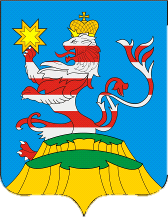 периодическое печатное изданиеПОСАДСКИЙВЕСТНИК2023май, 10,среда,№ 181. ФамилияМестодляфотографииИмяМестодляфотографииОтчествоМестодляфотографии2. Если изменяли фамилию, имя или отчество, то укажите их, а также когда,
где и по какой причине изменяли3. Число, месяц, год и место рождения
(село, деревня, город, район, область, край, республика, страна)4. Гражданство (подданство). Если изменяли, то укажите, когда и по какой причине. Если помимо гражданства Российской Федерации имеете также гражданство (подданство) иностранного государства либо вид на жительство или иной документ, подтверждающий право на постоянное проживание гражданина на территории иностранного государства, — укажите5. Образование (когда и какие учебные заведения окончили, номера дипломов)Направление подготовки или специальность по дипломуКвалификация по диплому6. Послевузовское профессиональное образование: аспирантура, адъюнктура, докторантура (наименование образовательного или научного учреждения, год окончания)Ученая степень, ученое звание (когда присвоены, номера дипломов, аттестатов)7. Какими иностранными языками и языками народов Российской Федерации владеете и в какой степени (читаете и переводите со словарем, читаете и можете объясняться, владеете свободно)8. Классный чин федеральной гражданской службы, дипломатический ранг, воинское или специальное звание, классный чин правоохранительной службы, классный чин гражданской службы субъекта Российской Федерации, квалификационный разряд государственной службы, квалификационный разряд или классный чин муниципальной службы (кем и когда присвоены)9. Были ли Вы судимы, когда и за что (заполняется при поступлении на государственную гражданскую службу Российской Федерации)10. Допуск к государственной тайне, оформленный за период работы, службы, учебы, его форма, номер и дата (если имеется)Месяц и годМесяц и годДолжность с указанием организацииАдрес организации
(в т. ч. за границей)поступленияуходаДолжность с указанием организацииАдрес организации
(в т. ч. за границей) Степень родстваФамилия, имя, отчествоГод, число, месяц и место рожденияМесто работы (наименование и адрес организации), должностьДомашний адрес
(адрес регистрации, фактического проживания)постоянное место жительства в другое государство(фамилия, имя, отчество, с какого времени они проживают за границей)(фамилия, имя, отчество, с какого времени они проживают за границей)15. Пребывание за границей (когда, где, с какой целью)16. Отношение к воинской обязанности и воинское званиеиной вид связи)18. Паспорт или документ, его заменяющий(серия, номер, кем и когда выдан)19. Наличие заграничного паспорта(серия, номер, кем и когда выдан)21. ИНН (если имеется)формация, которую желаете сообщить о себе)«»20 г. ПодписьМ. П.Фотография и данные о трудовой деятельности, воинской службе и об учебе оформляемого лица соответствуют документам, удостоверяющим личность, записям в трудовой книжке, документам об образовании и воинской службе.«»20 г.(подпись, фамилия работника кадровой службы)ПредседательЛ.Г.ДалызинаПредседательЛ.Г.ДалызинаПериодическое печатное издание «Посадский вестник»Адрес редакции и издателя:429570, г. Мариинский Посад, ул. Николаева, 47E-mail: marpos@cap.ruУчредители – муниципальные образования Мариинско-Посадского районаСтоимость- бесплатноГлавный редактор: Г.Н. ЩербаковаВерстка: И.А. ЛьвоваТираж 30 экз. Формат А3